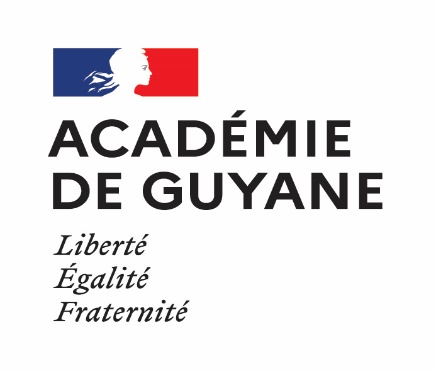 CHOIX DES ENSEIGNEMENTS DE SPECIALITEEN TERMINALE GENERALERentrée 2024CHOIX DES ENSEIGNEMENTS DE SPECIALITEEN TERMINALE GENERALERentrée 2024CHOIX DES ENSEIGNEMENTS DE SPECIALITEEN TERMINALE GENERALERentrée 2024À REMPLIR PAR LA FAMILLEÀ REMPLIR PAR LA FAMILLEÀ REMPLIR PAR LA FAMILLEÀ REMPLIR PAR LA FAMILLECIVILITÉNom et prénom de l’élève : 	Sexe :  M ou  F                                                           Né(e) le |__|__|__|__|__|__|__|__|      Nom et prénom des représentants légaux : .......................................................................................................................................................................Adresse (n° et rue) : Code postal : |__|__|__|__|__| Commune : 	 téléphone : |__|__|__|__|__|__|__|__|__|__|            téléphone : |__|__|__|__|__|__|__|__|__|__|En cas de déménagement, nouvelle adresse à la prochaine rentrée scolaire (joindre les pièces justificatives) :CIVILITÉNom et prénom de l’élève : 	Sexe :  M ou  F                                                           Né(e) le |__|__|__|__|__|__|__|__|      Nom et prénom des représentants légaux : .......................................................................................................................................................................Adresse (n° et rue) : Code postal : |__|__|__|__|__| Commune : 	 téléphone : |__|__|__|__|__|__|__|__|__|__|            téléphone : |__|__|__|__|__|__|__|__|__|__|En cas de déménagement, nouvelle adresse à la prochaine rentrée scolaire (joindre les pièces justificatives) :CIVILITÉNom et prénom de l’élève : 	Sexe :  M ou  F                                                           Né(e) le |__|__|__|__|__|__|__|__|      Nom et prénom des représentants légaux : .......................................................................................................................................................................Adresse (n° et rue) : Code postal : |__|__|__|__|__| Commune : 	 téléphone : |__|__|__|__|__|__|__|__|__|__|            téléphone : |__|__|__|__|__|__|__|__|__|__|En cas de déménagement, nouvelle adresse à la prochaine rentrée scolaire (joindre les pièces justificatives) :ETABLISSEMENT D'ORIGINE :.......................................................................................................................... Classe : ..............................................N° national de l’élève (INE) :       |__|__|__|__|__|__|__|__|__|__|__|LANGUES VIVANTESLVA LVBCHOIX  POUR LA RENTRÉE 2024CHOIX  POUR LA RENTRÉE 2024CHOIX  POUR LA RENTRÉE 2024CHOIX  POUR LA RENTRÉE 2024Enseignements de spécialité (ES) choisisEnseignements de spécialité (ES) choisisEnseignements de spécialité (ES) choisisEnseignements de spécialité (ES) choisis- ...................................................................................................................................................................................................................................- ....................................................................................................................................................................................................................................- ...................................................................................................................................................................................................................................- ....................................................................................................................................................................................................................................- ...................................................................................................................................................................................................................................- ....................................................................................................................................................................................................................................- ...................................................................................................................................................................................................................................- ....................................................................................................................................................................................................................................Enseignement de spécialité abandonné : 	LVA 	 LVB 	Enseignement de spécialité abandonné : 	LVA 	 LVB 	Enseignement de spécialité abandonné : 	LVA 	 LVB 	Enseignement de spécialité abandonné : 	LVA 	 LVB 	À 	le 	Signature de l’élève (si majeur) ou du (ou des) représentant(s) légal (aux)À 	le 	Signature de l’élève (si majeur) ou du (ou des) représentant(s) légal (aux)